Nazwa projektu: „BUDOWA DRÓG Z OŚWIETLENIEM, KANALIZACJĄ DESZCZOWĄ  I ZAGOSPODAROWANIEM TERENU W BIELANACH WROCŁAWSKICH”.Nazwa Programu/Funduszu:Europejski Fundusz Rozwoju Regionalnego (EFFR)/ Zintegrowany Program Operacyjny Rozwoju Regionalnego (ZPORR) Priorytet 1 – Rozbudowa i modernizacja infrastruktury służącej wzmacnianiu konkurencyjności regionów, Priorytet 3 – Rozwój lokalny, Działanie  3.1. – Obszary wiejskie.Wartość projektu: 3 148 903,91 zł Wartość dotacji z UE:  2 370 028,50 zł Nr umowy: Z/2.02/III/3.1/453/04/U/160/05 z dnia 09.12.2005 r.Stan realizacji projektu:Projekt zrealizowany i zakończony w 2006 r.Opis projektu:W ramach przedmiotowej inwestycji założono realizację czterech etapów: w pierwszym 
w procedurze przetargowej wyłoniono Wykonawcę i podpisano z nim umowę; w etapie drugim wykonano kanalizację deszczową; w etapie trzecim  wykonano oświetlenie, 
a w czwartym wykonano nawierzchnię drogową i zagospodarowano teren. Jeśli chodzi 
o realizację inwestycji to wskaźniki osiągnięcia celów projektu zostały w pełni osiągnięte zgodnie z planowanymi wielkościami założonymi we wniosku o dofinansowanie: długość zmodernizowanych dróg gminnych zwiększyła się 1,79km, a długość wybudowanych chodników do 3,59 km. Zmodernizowano 11 skrzyżowań, wybudowano 92 punkty oświetleniowe. Długość wybudowanej sieci kanalizacji deszczowej wyniosła zgodnie 
z założeniem 0,11 km.Inwestycja objęła wykonanie nawierzchni: -ul. Makowa – 601,32 m- ul. Kasztanowa – 176,58 m- ul. Lipowa – 176,96- ul. Brzozowa – 147,51- ul. Jesionowa – 149,26- ul. Dębowa – 336,34m- ul. Akacjowa – 58,5 - ul. Dworcowa – 145,92 mNa ulicach Makowej i Dworcowej wykonano nawierzchnię bitumiczną, pozostałe ulice wykonano z kostki brukowej betonowej. Projekt poprawił połączenie komunikacyjne tej części gminy z otoczeniem,  przybliżył też władze lokalne do realizacji celu jakim jest stworzenie na terenie całej gminy sieci nowoczesnej i funkcjonalnej infrastruktury drogowej.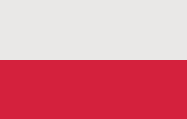 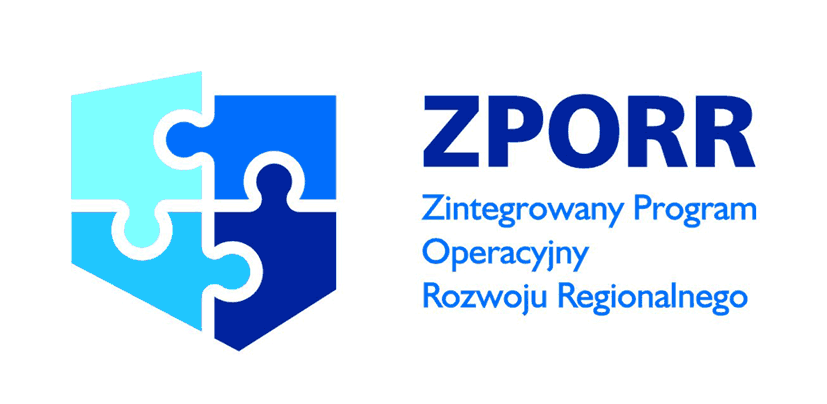 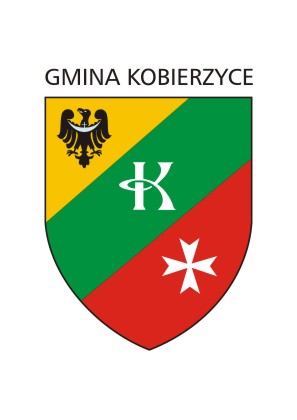 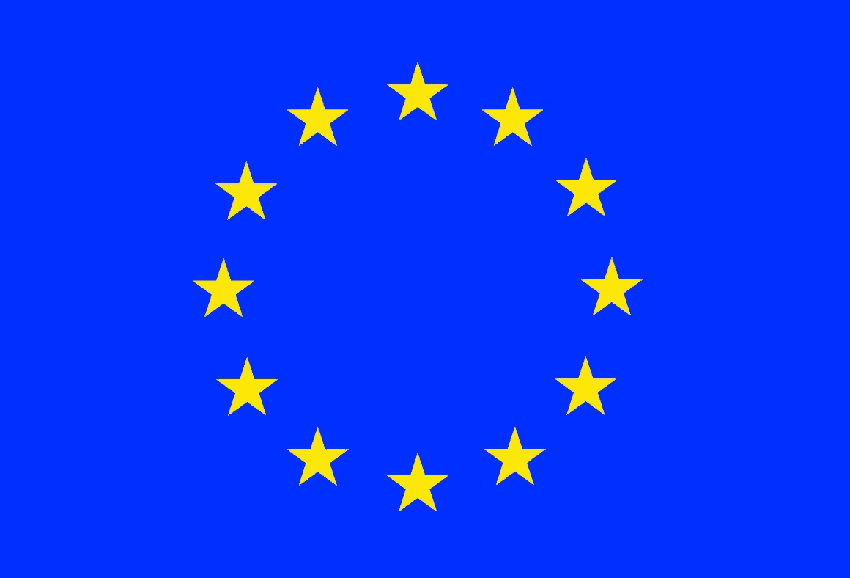 Unia Europejska